入会案内動画リニューアルのご案内　毎々の会務ご協力を深謝いたします。　この度、日本歯科技工士会（以下、日技）では役員交代等に伴い、入会案内動画をリニューアルし、日技YouTube「日技チャンネル」に公開いたしました。動画は、学校説明会等でご使用いただける「学生向け動画」と主に未入会者を対象とした「既卒者向け動画」の2本です。学校説明会、講習会等で活用し、動画を通じて日技の活動を様々な角度からご理解いただき、多くの方が日技に関心をもち入会にしていただけるよう組織拡充活動をよろしくお願いいたします。今後とも、組織拡充事業へご協力賜りますようよろしくお願い申し上げます。日技YouTube「日技チャンネル」 ≪ご視聴はこちらから≫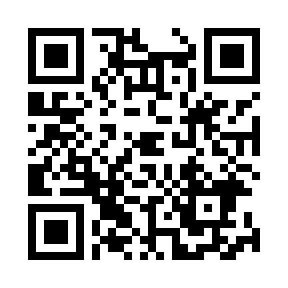 https://www.youtube.com/watch?v=kxnNuL6lV8w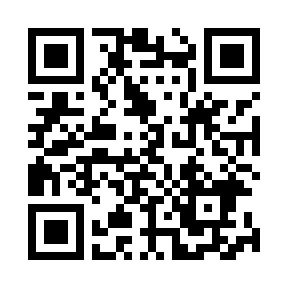 https://www.youtube.com/watch?v=VDyAaAKjqXk&t=92s日技ホームページからも YouTube「日技チャンネル」を視聴できます。https://www.nichigi.or.jp/以　上